Управление образования администрации города Тулы муниципальное бюджетное общеобразовательное учреждение «Центр образования № 57»«Вода-чудесница»(конспект открытого занятия по экологии в подготовительной  группе)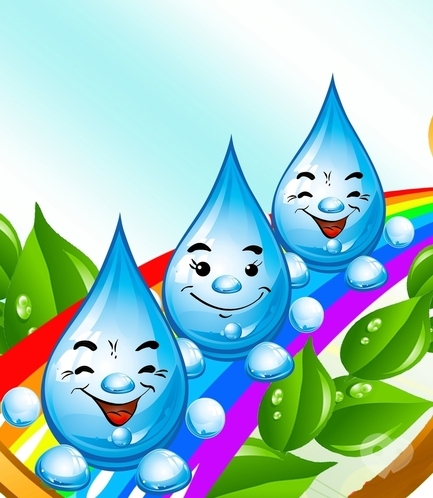 Разработала и провела: Короткова Э.И.Тула, 2017Конспект открытого занятия по экологии в старшей группе -  «Вода-чудесница».Область: Познание.Интеграция областей: «Коммуникация», «Социализация».Цель:  Уточнять и расширять знания детей о воде, ее свойствах и значении для жизни и здоровья.
Задачи:Образовательные:             Познакомить детей со свойствами воды, с понятием «круговорот воды в природе», способах         очистки воды, с умением воды работать на благо человека.Формировать у  детей навыки проведения лабораторных опытов.Закреплять умения работать с посудой, соблюдать необходимые меры безопасности.Воспитательные:Развивать социальные навыки: умение работать в группе, учитывать мнение партнера, отстаивать собственное мнение, доказывать свою правоту, прививать бережное отношение к воде.Развивающие:Развивать наблюдательность, умение выдвигать гипотезы и делать выводы из результатов наблюдений и проведения опытов и экспериментов.Формировать умение отгадывать загадки.Активизировать и обогащать словарь детей существительными, прилагательными, глаголами по теме занятия.Предварительная работа:1.Беседы о воде, ее роли в жизни человека.2.Рассматривание иллюстраций на тему «Вода».3.Использование игр о воде: «Какая бывает вода?», «Четыре стихии», «Разрезные картинки».4.Чтение художественной литературы  по теме «Вода».5.Наблюдение за водой на прогулке.Оборудование:Облако из пенопласта с прикрепленными к нему на леске капельками.
Глобус.
Картинка-фон «круговорот воды в природе», цветные силуэтные картинки солнца, капельки, тучи.
Ведро. Кувшин.
Ножницы.
Термос с кипятком. Зеркальца.
Картинки: «пароход», «гидроэлектростанция», «рыболовецкое судно».
Емкости с водой, емкости с песком и почвой.
Краски, кисти, неразливайки с водой.
Стаканы с водой, ложечки, пустые банки с тканью, сахар, соль.Ручеек, заготовки рыбки.Ход занятия:Ребята, сегодня у нас не простое занятие. Наша группа превратилась в лабораторию. А мы исследователи.  А что делают в лаборатории? Правильно, проводят опыты. Нас ждут интересные опыты и открытия. А как надо вести себя в лаборатории? Вы готовы?  Но, чтобы узнать предмет нашего исследования нам надо угадать загадку:Если на нос села клякса, кто тогда нам первый друг, снимет грязь с лица и рук? Без чего не может мама, ни готовить, ни стирать? Без чего, мы скажем прямо, человеку умирать? Чтобы лился дождик с неба, чтоб росли колосья хлеба, чтобы плыли корабли, чтоб варились кисели. Чтобы не было беды. Жить нельзя нам без… (воды). Верно!В наших исследованиях и экспериментах помогут капельки. Которые принесли нам подсказки. 1. Капелька бережливаяКапелька первая — капелька бережливая. Она принесла вам вот этот предмет. (Показ глобуса). Знаком ли вам этот предмет? Как он называется? Это глобус — так выглядит наша планета Земля уменьшенная во много-много раз.Синий цвет на глобусе означает … что? Воду. Как по-вашему, много ли воды на нашей планете? Много. Давайте покрутим глобус быстро-быстро. Кажется, что вся планета синего цвета — покрыта водой. Действительно, на Земле очень много воды. Но почти вся она в морях и океанах, а значит какая на вкус? Соленая. Годится соленая вода для питья? Нет, соленая вода не пригодная для питья. Пресной воды на нашей планете не много. Есть на земле места, где людям не хватает пресной воды. Именно поэтому нельзя понапрасну ее лить. Пресную воду, нужно беречь. 
Сейчас мы пойдем в умывальную комнату и подготовим все для эксперимента «Берегите воду».Эксперимент «Берегите воду»Дети открывают кран с водой, а затем закрывают его не до конца.Много ли воды льется сейчас из крана напрасно? Мало. Давайте подставим ведерко под эту тонкую струйку капелек и посмотрим, сколько воды наберется в ведре к концу нашего занятия.2. Капелька труженицаВода не только поит и моет. Вода умеет работать, приносить пользу.
Вода самая широкая, самая удобная дорога. По бесчисленным рекам, океанам, морям день и ночь плывут корабли – перевозят тяжёлые грузы и пассажиров. (Показ картинки)
Вода не только всех поит, она ещё и кормит. Моря, океаны днём и ночью бороздят тысячи больших и малых рыболовных судов, которые ловят рыбу. (Показ картинки).Гидроэлектростанции работают на воде – вертит большие       турбины   и помогает добывает электрический ток, благодаря которому в наших домах есть свет и работают электроприборы.
(Показ картинки).Игра «Какая бывает вода? (холодная, горячая, морская, речная и т. д.)3. Капелька любопытнаяА эта капелька любит экспериментировать. Давайте вспомним с вами свойство воды: вода - это жидкость, ее можно наливать, переливать; вода не имеет запаха; вода без вкуса; вода бесцветна и т. д.Опыт №1 «Вода может принимать вкус».Воспитатель: - Ребята, вы сказали, что вода не имеет вкуса, она безвкусная. Тише, тише, ребята, Капелька что-то мне хочет сказать!Воспитатель прислушивается, приближаясь к капельке.Воспитатель: - Капелька говорит, будто знает, что вода может менять вкус. Давайте проверим!Воспитатель: - Посмотрите, у нас на столе стоят тарелочки с солью и сахаром, давайте добавим их в наши стаканчики с водой и посмотрим, что будет!Дети ложечками добавляют соль и сахар в стаканчики и размешивают.Воспитатель: - Ребята, а куда же делись соль и сахар, которые мы добавили в воду?Ответы детей.Воспитатель: - Они исчезли, растворились! А теперь, давайте снова попробуем воду. Какая она стала на вкус?Ответы детей (сладкая, соленая)Вывод: Вода может растворять некоторые вещества и приобретать вкус, растворенного в ней вещества.4. Капелька художницаОпыт №2 Вода может менять цвет».Воспитатель: - Ребята, мне стало интересно, если вода может менять вкус, а может ли она менять свой цвет? Ведь мы с вами знаем, что чистая вода -прозрачная! Давайте проверим! Возьмем кисточки и добавим краску в воду.Действия детей.Воспитатель: - Что же случилось с водой? Она поменяла свой цвет.Вывод: Вода приобретает цвет, растворенного в ней вещества.Капелька художница попросила разукрасить рыбку, лежащая у вас на столе в любой цвет. Кто выполнил работу отложите рыбку пусть высыхает. 5. Капелька ученаяКапелька пятая— ученая капелька хочет познакомить вас с тем, как вода путешествует.Дидактическое упражнение «Круговорот воды в природе»Вода поступает в наши дома по трубам из рек и озер. Для чего мы используем воду?
Для питья и приготовления пищи, моемся водой, стираем в воде, убираем, поливаем растения. Много воды нужно для этого? Много. Как же получается, что люди до сих пор не использовали всю воду, почему вода не заканчивается? Об этом и расскажет вам ученая капелька.Положите перед собой картинки. Возьмите капельку и положите ее в реку. Каждый день восходит на небе солнце. Положите на картинку солнце. Солнце нагревает воду в реках и морях. Вода нагревается.
Вот в этот термос я налила подогретую воду. Давайте откроем крышку и посмотрим, что происходит с нагретой водой.Воспитатель открывает термос, из него поднимается пар.- Во что превращается вода при нагревании? В пар. Куда движется пар? Вверх.Термос закрывается.- Вот так и наша капелька нагрелась и поднялась вверх в виде пара. Переместите капельку на небо и положите на облако. - На небе капелька остыла. Потому что, чем выше от земли, тем холоднее становится воздух.- Давайте еще раз откроем термос и приложим к выходящему из него пару зеркало. Дадим остыть. Посмотрите, во что превратился пар, попавший на зеркало, после того, как остыл? В воду.
Вот и на картинке, остывшая капелька снова стала водой. А ведь она не одна попала на небо — с ней еще много ее сестер-капелек. И стало облачко тяжелой дождевой тучей. Накройте облако тучей. Вскоре из тучи пошел дождь, во время которого наша капелька вместе со своими сестрами упала на землю. Переместите капельку на землю. - Капельки дождинки попадают на землю и стекают в реки и моря. Так вода возобновляет свой путь. Начинает свой путь заново, нагреваюсь и поднимаясь вверх в виде пара. Вот этот путь воды называют «круговорот воды в природе». По кругу вращается — круговорот. Давайте повторим и постараемся запомнить эти слова «круговорот воды в природе».Динамическая пауза «Тучка и капельки»Я ваша мама-тучка,
А вы мои – капельки-детки,
Пусть облако вас подружит,
А ветер веселый закружит.
В хоровод скорей вставайте,
И со мною повторяйте:
Мы будем весело шагать и улыбаться!
Руками солнышку махать и наклоняться,
Чтоб растения полить и животных напоить!
Землю мы умоем сами и вернемся к тучке-маме.6. Капелька чистюляНаблюдение за фильтрами- К сожалению в трубах, которые несут нам воду из рек, вода не очень чистая. Но люди придумали, как очистить воду. С помощью фильтров. А есть ли фильтры у вас дома? Дома у многих из вас есть фильтры поменьше. Вот такие, например. (Показ кувшинного фильтра) Вода попадает в этот кувшин, проходит через этот сосуд с фильтрами и вытекает очищенная. А вся грязь остается внутри этого сосуда. Когда он загрязняется, его меняют на новый, чистый.Капелька просит очистить речную воду, в грязной воде не могут жить рыбки!Опыт № 3.«Фильтрование воды»- Сейчас мы попробуем сами очистить воду с помощью фильтра.- В стакан с водой добавьте песок и перемешайте. Какой стала вода? Вода стала мутной. Попробуем очистить воду с помощью самого простого фильтра — тряпочки из ткани. Перелейте в пустую банку через ткань мутную воду. Какая вода попала в стакан? Чистая, не мутная, а прозрачная.
Вывод: песок остался на ткани, а в стакан попала очищенная от него вода. Ткань стала фильтром для очистки мутной загрязненной воды.Теперь вода в речке стала чистой и прозрачной. Давайте выпустим своих рыбок в воду. Молодцы!7. Капелька живительная- Есть такая поговорка: «Где вода — там жизнь». Вода нужна для жизни всем.
Во время дождя пьют и умываются наши зелёные друзья - деревья. Пить и купаться должны звери и птицы. Человеку не прожить без воды.- Что произойдет с нашими комнатными растениями, если мы перестанем их поливать? Завянут и погибнут. А какой станет наша групповая комната, если у нас не будет воды, чтобы вымыть пол? Комната станет грязной. А если мы перестанем мыть руки? Можем заболеть от грязных рук. А если человек не будет пить, то не сможет прожить без воды больше трех дней.Ни умыться, ни напиться без воды.
Листику не распуститься без воды.
Без воды прожить не могут птица, зверь и человек.
И поэтому всегда всем везде нужна вода!
Вы запомнили поговорку? «Где вода - там жизнь!»- А сейчас капелька бережливая напоминает нам, что пора посмотреть, много ли воды набралось в ведерке? Посмотрите, из маленьких капелек набралось целое ведро воды. Вот сколько воды пропало бы зря.Знаем мы теперь, как воду поберечь –
Просто так из крана она не будет течь!
Есть у нас сантехник, он следит всегда,
Чтоб нигде не капала чудесная вода.
Берегите воду, воду берегите!Итог занятия:- Что вы сегодня узнали нового?- Какой опыт вам показался интересным больше всего?- Что вы узнали из опытов о воде?- А какая игра вам понравилась больше всего?Молодцы ребята, вы дружно работали, много узнали интересного, были очень внимательны и активны. На этом наше занятие подошло к концу. Спасибо! Управление образования администрации города Тулы муниципальное бюджетное общеобразовательное учреждение «Центр образования № 57»(МБОУ ЦО № 57)301132 Тульская область, Ленинский район, п. Обидимо, ул. Школьная, д.3ИНН 7130008853 КПП 713001001 ОКПО 34416700 ОГРН 1027101731645Тел./факс (4872) 72-01-87 E-mail: obidimoscool@mail.ru№______от «___»_____________2017г.Анализ занятия.Мною проведено занятие в подготовительной группе из образовательной области «Познание» с интеграцией областей: «Коммуникация», «Социализация».Была поставлена основная цель: Уточнять и расширять знания детей о воде, ее свойствах и значении для жизни и здоровья.Задачи:Образовательные:             Познакомить детей со свойствами воды, с понятием «круговорот воды в природе», способах         очистки воды, с умением воды работать на благо человека.Формировать у  детей навыки проведения лабораторных опытов.Закреплять умения работать с посудой, соблюдать необходимые меры безопасности.Воспитательные:Развивать социальные навыки: умение работать в группе, учитывать мнение партнера, отстаивать собственное мнение, доказывать свою правоту, прививать бережное отношение к воде.Развивающие:Развивать наблюдательность, умение выдвигать гипотезы и делать выводы из результатов наблюдений и проведения опытов и экспериментов.Формировать умение отгадывать загадки.Активизировать и обогащать словарь детей существительными, прилагательными, глаголами по теме занятия.Для достижения цели занятия я использовала методы: эксперимент, беседа, сравнение, наблюдение. Дети учились устанавливать причинно-следственные связи на основе элементарного эксперимента и делать выводы. Я считаю, что цель была достигнута, дети усвоили основные свойства воды и значение воды для жизни и здоровья людей.Во время опытов учила ребят соблюдать правила безопасности, способствовала развитию мышления, памяти, речи, ввела новые понятия и слова: лаборатория, «круговорот воды в природе», фильтрование, пароход, гидроэлектростанция, рыболовецкое судно; поддерживала интерес к познавательной деятельности при помощи создания проблемных ситуаций.На протяжении всей деятельности старалась вызвать интерес к совместному выполнению заданий, создать доброжелательный настрой.При помощи наводящих вопросов поддерживала любознательность, призывала к бережному отношению к окружающей среде.     Считаю, что образовательная деятельность была результативной, задачи, которые ставила перед собой, выполнены, цель достигнута.Воспитатель                                             Э.И.Короткова 